Til Frederikshavn OWFAtt: Andreas Karhula Lauridsen akl@europeanenergy.dkUdkast til tilladelse til etablering af elproduktionsanlægget Frederikshavn Havvindmøllepark (herefter ”etableringstilladelse”)Afgørelse om tilladelse til etablering af Frederikshavn Havvindmøllepark Energistyrelsen træffer afgørelse om at give tilladelse til, at Frederikshavn OWF ApS (herefter ”FOWF") igangsætter anlægsarbejdet for elproduktionsanlægget (herefter Frederikshavn Havvindmøllepark) i henhold til § 25 i lov om fremme af vedvarende energi, jf. lovbekendtgørelse nr. 1791 af 2. september 2021 (herefter VE-loven). Tilladelsen udgør en tilladelse i henhold til § 25 i VE-loven for den del af projektet med internt opsamlingsnet, der er beliggende på havet. Bygherren har med nærværende tilladelse ret til at igangsætte anlægsarbejdet i henhold til § 25 i VE-loven og § 25 i miljøvurderingsloven under hensyn til de i tilladelsen anførte vilkår. Nærværende tilladelse regulerer således kun den del af projektet med internt opsamlingsnet, der er beliggende på havet. For så vidt angår den del af det interne opsamlingsnet, der er beliggende på land, henvises til tilladelse af [dato] udstedt af Frederikshavn Kommune.Etableringen og driften af Frederikshavn havvindmøllepark skal ske inden for rammerne af ansøgningen om etableringstilladelse af 20. maj 2022, miljøkonsekvensrapporten af 7. april 2022 for Frederikshavn Havvindmøllepark, og vilkårene fastsat i nærværende tilladelse. Det skal understreges, at der i en række af vilkårene for tilladelsen henvises til love og regler udstedt i medfør af visse love, som ressortmæssigt henhører under andre myndigheder end Klima-, Energi-, og Forsyningsministeriet. Energistyrelsen tager forbehold for, at ikke alle relevante regler mv., som FOWF er forpligtet til at følge, er nævnt i denne tilladelse. Det bemærkes i den sammenhæng, at der til alle tider kan forekomme ændringer i de gældende regler, hvorfor FOWF skal være opmærksom på, at den til enhver tid gældende lovgivning skal følges.Omkostninger, som måtte følge af vilkår, der måtte blive stillet på baggrund af anden gældende lovgivning, er Energistyrelsen uvedkommende. Ansøgning FOWF ansøgte den 20. maj 2022 om etablering af Frederikshavn havvindmøllepark bestående af fem havvindmøller med en kapacitet op til 72 MW. For nærmere projektbeskrivelse se afsnit 3.2 nedenfor.Baggrund 3.1 SagsforløbEuropean Energy A/S (EE) søgte den 18. juli 2017 om tilladelse til at opstille 5 havvindmøller i et område øst for Frederikshavn med en installeret effekt på op til 72 MW. På den baggrund meddelte klima-, energi- og forsyningsministeren den 21. december 2018 forundersøgelsestilladelse til EE. Energistyrelsen godkendte den 29. august 2019 at forundersøgelsestilladelsen blev overdraget til FOWF, som i denne sag repræsenteres af EE. Energistyrelsen gennemførte i perioden 3. juli 2019 til 14. august 2019 en offentlig høring af projektet med indkaldelse af ideer og forslag til miljøkonsekvensrapporten for Frederikshavn Havvindmøllepark. Energistyrelsen udarbejdede den 26. november 2019 en afgrænsningsudtalelse, som senere er erstattet af en opdateret udtalelse af 1. marts 2021.  Frederikshavn Kommunes har afgivet afgræsningsudtalelse for landdelen af projektet den 25. februar 2021. EE indleverede den 7. april 2022 en forundersøgelsesrapport bestående af en miljøkonsekvensrapport for projektet. Energistyrelsen godkendte den 26. april 2022 forundersøgelsesrapporten jf. § 24, stk. 1 i VE-loven. EE fremsendte den 20. maj 2022 ansøgning om etableringstilladelse. Energistyrelsen sendte den [xx] 2022 forundersøgelsesrapporten, ansøgningen om etableringstilladelsen og et udkast til etableringstilladelse i offentlig høring med frist for bemærkninger den [xx xx] 2022.  3.2 Projektbeskrivelse Projektet omfatter opstillingen af fem vindmøller på havet ud for Frederikshavn syd for Hirsholmene, herunder etablering af det interne ledningsnet. Der vil blive installeret vindmøller med to forskellige højder, og de vil blive fordelt, så havvindmøllerne på de tre sydlige positioner (positionerne 5-6-7) får en total højde på 256 meter og de vil have en rotordiameter på 236 meter. De to nordlige positioner (position 8 og position 9) får en totalhøjde på 182 meter og har en rotordiameter på 162 meter. Møllerne vil blive installeret på fundamenter af monopæle.For begge mølletyper vil frihøjden fra havoverfladen (HAT) til rotortip være 20 meter.Møllerne placeres i henhold til ansøgningen på de positioner, der er anført nedenfor under vilkår 2.1. Den indbyrdes afstand mellem møllerne vil variere mellem 720 til 800 meter. Vindmøllerne vil give en samlet effekt på op til 72 MW.Ilandføringskablet løber 5 km fra position 8 til den nordlige del af Frederikshavn havn, hvor både højspændingskabel og fiberkabel vil blive samlet med muffer i overgangen fra søkabel til landkabel. Ud over etablering af de fem møller på havet, samt det interne ledningsnet, vil kablet på land blive ført gennem Frederikshavn by og forbundet med det eksisterende el-net på Starbakke koblingsstation. Der er modtaget dispensation fra Energistyrelsen til at forbinde havvindmølleparken i Starbakke koblingsstation fremfor i Nordhavn transformerstation. Tilladelsen hertil meddeles af Frederikshavn Kommune. Der henvises i øvrigt til ansøgningen om etableringstilladelse. Afgørelsens begrundelseGrundlaget for afgørelsenAfgørelsen er truffet på baggrund ansøgningen om etableringstilladelse fremsendt den 20. maj 2022. Afgørelsen træffes endvidere på baggrund af miljøkonsekvensrapporten for Frederikshavn Havvindmøllepark af 7. april 2022. Endeligt er afgørelsen truffet på baggrund af høringssvarene og høringsnotatet af den høring, som Energistyrelsen foretog i perioden xx maj til xx august 2022.4.2 Begrundelsen for afgørelsen [Begrundelse indsættes efter endt høring]Høringssvar [udfyldes efter høring]VilkårDet følger af VE-lovens § 25, stk. 3, at Energistyrelsen kan fastsætte vilkår for tilladelsen ud fra en række administrative, økonomiske, tekniske, sikkerheds- og miljømæssige hensyn. Afgørelsen omfatter derudover vilkår om indhentelse af nødvendige oplysninger for at sikre overholdelse af vilkårene i nærværende tilladelse. Tilladelsen efter § 25 i lov om fremme af vedvarende energi, jf. lovbekendtgørelse nr. 1791 af 2. september 2921, gives på følgende vilkår: Generelle vilkår Projektet skal etableres i overensstemmelse med miljøkonsekvensrapporten af 7. april 2022, ansøgning om etablering af den 11. maj, samt vilkår stillet i denne tilladelseFOWF skal etablere havvindmølleparken med tilhørende internt opsamlingsnet frem til ilandføringspunktet på kysten, dvs. kablerne, der forbinder møllerne på havet og kabelføring frem til ilandføringspunktet.FOWF skal senest fire uger efter udstedelsen af denne tilladelse indsende detaljeret tidsplan til Energistyrelsen for gennemførelsen af projektet. 
Energistyrelsen skal løbende orienteres om væsentlige afvigelser i forhold til den tidsplan, som FOWF har fremsendt til Energistyrelsen jf. vilkår 1.3.FOWF skal selv ansøge om andre eventuelle relevante tilladelser i henhold til anden lovgivning. Energistyrelsen vejleder om den administrative proces som one-stop shop myndighed for VE-anlæg. FOWF skal følge den til enhver tid gældende regulering, herunder EU-regler, der finder umiddelbar anvendelse.Denne tilladelse fritager ikke i øvrigt FOWF for et eventuelt opstået civilretligt ansvar i forbindelse med elproduktionanlæggets tilstedeværelse. Tilladelsen indeholder ej heller garanti for de foreslåede konstruktioners sikkerhed eller stabilitet. 
FOWF skal tegne forsikring til dækning af de skader, som FOWF - eller andre personer, på vegne af FOWF forvolder i henhold til den i tilladelsen udøvede virksomhed. FOWF skal ansøge om tilladelse til, at elproduktionsanlægget kan tages i drift med henblik på udnyttelse af vindenergien efter § 29 i VE-loven. Dette kan tidligst ske, når anlægsarbejdet er påbegyndt, og senest to måneder før levering af den første kWh fra den første mølle til det kollektive elforsyningsnet. Produktion af el, som leveres til det kollektive elforsyningsnet, må ikke foregå, før tilladelsen efter § 29 foreligger. Det er en forudsætning for at opnå tilladelsen efter § 29, at FOWF kan dokumentere i en redegørelse, at alle vilkår i denne tilladelse er opfyldt, eller vil blive det, jf. VE-lovens § 25 og § 29, stk. 2. Redegørelsen skal forelægges Energistyrelsen i forbindelse med ansøgningen om tilladelse efter § 29 i VE-loven. Etableringen af Frederikshavn Havvindmøllepark skal være udført senest 4 år fra udstedelsen af denne tilladelse. FOWF skal fremsende dokumentation for, at EE har udstedt en ubetinget og uigenkaldelig erklæring om, at de vil bistå FOWF med den daglige drift, vedligeholdelse og administrationen af Frederikshavn Havvindmøllepark.  FOWF skal indgå en O&M aftale med et selskab, som er registreret hos Energistyrelsens Godkendelsessekretariat for Vindmøller, som er certificeret til at udføre service og vedligeholdelse af vindmøller.Ved projektændringer skal de til enhver tid gældende regler for miljøvurdering af konkrete projekter følges. Projektændringer, der ikke indeholdt i miljøkonsekvensrapporten af 7. april 2022 og nærværende tilladelse, og som kan have væsentlige skadelige indvirkninger på miljøet, må ikke igangsættes uden tilladelse fra Energistyrelsen på baggrund af en supplerende miljøvurdering eller afgørelse fra Energistyrelsen om, at projektændringerne ikke kan forventes at medføre væsentlige miljøpåvirkninger (screeningsafgørelse om ikke-VVM-pligt).Etablering af kabler i kystområdet skal ske i koordination med Kystdirektoratet. Havvindmøllerne skal, når de tilsluttes det kollektive elnet, opfylde kravene til teknisk certificering af vindmøller. Dette medfører blandt andet, at der skal foreligge dokumentation for, at vindmølleanlægget er certificeret, jf. bekendtgørelse nr. 1773 af 30. november 2020 om teknisk certificeringsordning for vindmøller med senere ændringer. Projektcertifikatet skal foreligge snarest mulig efter idriftsættelsen, og senest 3 måneder efter at alle vindmøller er i drift.Indehaver af tilladelsen skal til stadighed råde over den fornødne tekniske og finansielle kapacitet til at drive Frederikshavn Vindmøllepark samt tilhørende ledningsnet og ilandføring.Tilladelsen medfører ikke indskrænkninger i statens højhedsret over søterritoriet eller statens eneret over den eksklusive økonomiske zone. Tilladelsen er således ikke til hinder for, at der inden for det af tilladelsen omfattede område kan tillades andre end koncessionshaver at gennemføre andre former for aktiviteter, end de i denne tilladelse omfattede. Energistyrelsen vil i den forbindelse påse, at sådanne eventuelle aktiviteter ikke væsentligt er til gene for aktiviteter omfattet af denne tilladelse.Koordinater og fysisk udformning Havvindmøllerne skal etableres jf. nedenstående oplyste koordinater. 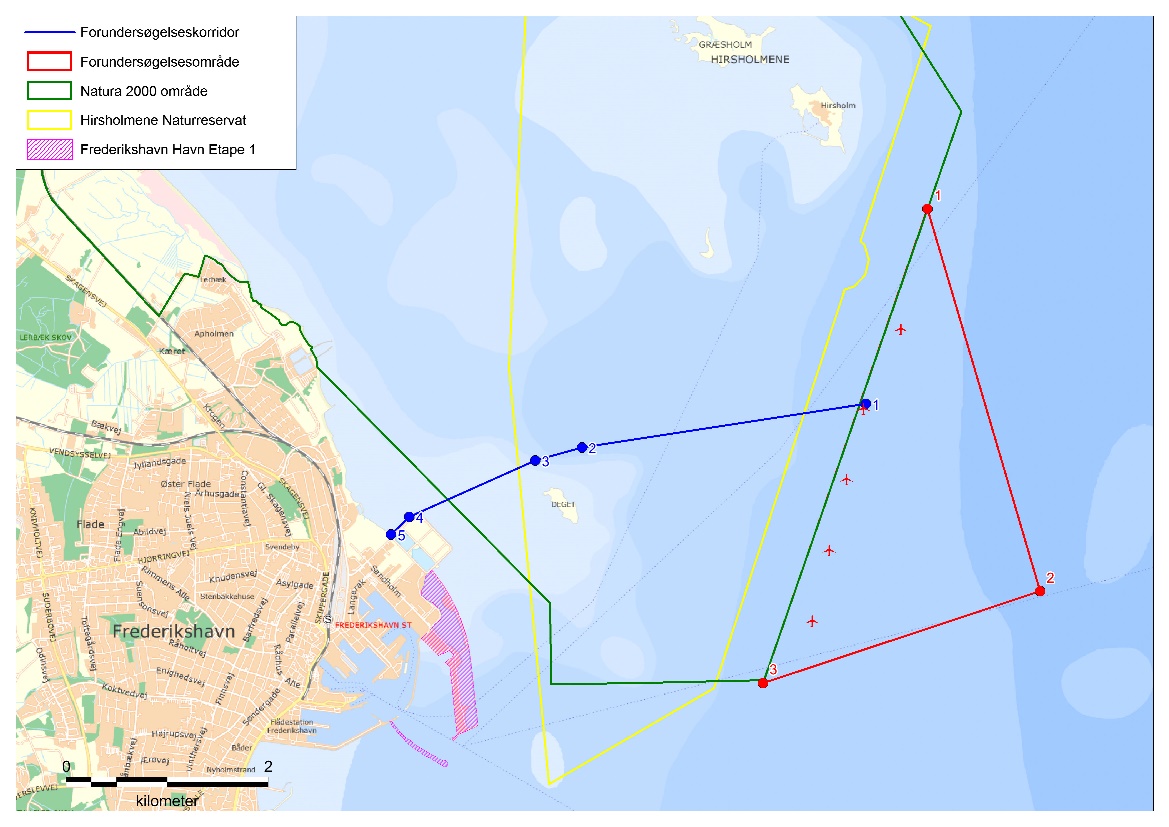 Møllerne skal være lysegrå (RAL 7035 eller tilsvarende). Den nederste dele skal være gule fra havoverfladen til en højde, som afklares med Søfartsstyrelsen. Endvidere skal vindmøllerne forsynes med reflekterende nummer/bogstav og have omløbsretning med uret set fra luv. Tekniske installationer skal gerne være placeret f.eks. i mølletårnet, således at vindmøllen fremstår som en homogen konstruktion. Med homogen konstruktion skal forstås, at konstruktionens visuelle udtryk set fra land fremstår homogent. Endvidere skal minimumshøjden fra nederste vingespids på møllerne til havoverfladen (HAT) være på 20 meter.Der skal anvendes oliefrit kabel til interne ledningsanlæg (internt opsamlingsnet) for at forebygge risiko for efterfølgende forurening, og anlægget skal indrettes med anordninger til opsamling af eventuelle olielækager.Miljøhensyn i forbindelse med anlægsarbejdet Med det formål at beskytte havpattedyr mod skadelige effekter af undervandsstøj gælder nærværende vilkår samt vilkår 3.2-3.6 for undervandsstøj i forbindelse med installation af fundamenter:FOWF skal anvende boblegardiner i forbindelse med nedramningen. FOWF skal foretage nedramningen, som beskrevet i miljøkonsekvensrapporten med blød opstart af nedramningen (betegnes en softstart-procedure).Nedramning af monopæle skal ske uden for marsvins ynglesæson (maj-august).Den såkaldt kumulerede SEL fra hver enkelt installationssekvens må ikke overstige en tærskelværdi på 190 dB. I opfyldelsen af dette vilkår skal Energistyrelsens ”Guideline for underwater noise – Installation of impact-driven piles ” følges. Endvidere skal fremgangsmåden, både inden installation og i forbindelse med selve installationen af pælene, også følges. De nærmere bestemmelser for beregning af kumuleret SEL samt krav til støjprognosticering, kontrolmålinger, dokumentation og øvrige tekniske forhold fremgår tillige af ” Guideline for underwater noise – Installation of impact-driven piles.”På et af FOWF valgt tidspunkt, dog senest 2 måneder før anlægsarbejdet, indgives følgende oplysninger til Energistyrelsen:En opdateret prognose for kildestøjniveau og udbredelse af støj fra mindst 4 fundamenter. Heriblandt skal der udarbejdes prognose for de 4 fundamenter, der skal installeres først. Desuden skal der udarbejdes prognose for de 3 fundamenter, der forventes at forårsage mest støj. Der skal udføres kontrolmålinger i forbindelse med installation af mindst de første 4 af de prognosticeredefundamenter.Beregning af kumuleret SEL på baggrund af det prognosticerede kildestøjniveau. I beregningen kan det forudsættes, at effektiv brug af pinger og sælskræmmer kan bortskræmme havpattedyr op til 1,3 km.
Angivelse af hvilke støjdæmpende foranstaltninger, der planlægges taget i anvendelse i henhold til prognose og hvilke, der planlægges holdt i reserve for det tilfælde, at prognosen viser sig at underestimere støjen.Et program for kontrolmålinger i forbindelse med installationen af de prognosticerede pæle, herunder hvordan koncessionshaveren vil sikre at leve op til de opstillede vilkår.
I forbindelse med selve installationen af fundamenter skal følgende procedure anvendes:Første installationsrunde skal omfatte mellem 4 – 8 pæle. I forbindelse med installation af de første fire pæle udføres kontrolmålinger af undervandsstøjen. Hvis støjudbredelseskonstanterne er valideret forinden, kan den faktiske kumulerede SEL beregnes umiddelbart i forlængelse af installationen af hvert enkelt fundament i første runde. Ellers skal støjudbredelseskonstanterne valideres og herefter skal den faktiske kumulerede SEL beregnes. FOWF skal være i besiddelse af en kvalitetssikret værdi for den faktiske kumulerede SEL, før næste skridt kan tages.Hvis den faktiske kumulerede SEL ikke overskrider tærskelværdien, kan installationsarbejdet gå videre som planlagt. Hvis den faktiske kumulerede SEL derimod overskrider tærskelværdien, så skal FOWF søge at finde årsagerne til denne afvigelse og udføre korrigerende foranstaltninger, herunder justere på installationsmetodik. Når dette arbejde er udført, kan det næste fundament installeres. Der skal i dette tilfælde også udføres kontrolmålinger af undervandsstøj for dette fundament og så fremdeles, indtil enten tærskelværdien er overholdt eller det sidste fundament i første installationsrunde er installeret.Når første installationsrunde på de 4-8 fundamenter er tilendebragt, udarbejder koncessionshaveren en detaljeret rapport til Energistyrelsen vedrørende kontrolmålinger og eventuelle justeringer af støjprognosen og af installationsmetodik. I det tilfælde, at FOWF er nået frem til en installationsmetodik, der ved kontrolmåling og eventuel justering af støjprognosen kan dokumenteres at overholde tærskelværdien for alle fundamenter inklusiv de fundamenter der forventes at forårsage mest støj, kan installationsarbejdet umiddelbart gå videre til næste installationsrunde, og skal ikke afvente Energistyrelsens behandling af den indsendte rapport. I det tilfælde, at FOWF ikke kan dokumentere ved kontrolmåling og støjprognose, at tærskelværdien overholdes, skal FOWF bringe substantielle metoder til nedbringelse af undervandsstøjen i forslag samt udarbejde en revideret prognose i tillæg til rapporten. Forslag med forbedret metode til reduktion af undervandsstøj indsendes til Energistyrelsens godkendelse. Næste installationsrunde med forbedrede metoder kan først påbegyndes, når Energistyrelsens godkendelse af forslag og prognose foreligger.Ved afslutningen af det samlede installationsarbejdes indsendes til dokumentation en detaljeret rapport om samtlige kontrolmålinger til Energistyrelsen. For øvrige anlægsaktiviteter, der forårsager undervandsstøj, gælder at den kumulerede SEL fra hver enkelt anlægsaktivitet ikke må overstige en tærskelværdi på 190 dB.Med henblik på en monitering af impulsstøj fra anlægsaktiviteter (pile driving, air guns, etc.), skal der ske en indrapportering af disse aktiviteter til Energistyrelsen.  Indrapporteringen skal omfatte tidspunkt for den støjende aktivitet (dag), position, lydniveau og en angivelse af hvilken aktivitet, som har forårsaget impulsstøjen. Et indrapporteringsskema, som skal anvendes ved indrapportering af undervandsstøjen skal rekvireres hos Energistyrelsen. Indsamling af data sker som et led i Danmarks forpligtigelser i Havstrategidirektivet om monitorering og vurdering af miljøtilstanden af de danske havområder.FOWF skal fastlægge retningslinjer for transport, herunder faste transportveje ind og ud af vindmølleområdet både i luften og til søs, der kan bidrage til at reducere støj- og forstyrrelseseffekten især af hensynet til marine pattedyr og områdets fuglebestande. FOWF skal følge regler i havmiljøloven, jf. lovbekendtgørelse nr. 1165 af 25. november 2019 med senere ændringer, herunder bekendtgørelse nr. 516 af 23. april 2020 om bypass, nyttiggørelse og klapning af optaget havbundsmaterialer, samt regler udstedt i medfør af miljøbeskyttelsesloven med senere ændringer, jf. lovbekendtgørelse nr. 1218 af 25. november 2019, herunder regler i bekendtgørelse nr. 135 af 7. februar 2019 om støj fra vindmøller.FOWF skal overholde reglerne i kemikalieloven, jf. lovbekendtgørelse nr. 115 af 26 januar 2017 med senere ændringer. Ved valg af begroningshæmmende midler herunder antifouling maling (biocider) skal Europa-Parlamentets og Rådets forordning (EU) nr. 528/2012 af 22. maj 2012 med senere ændringer om tilgængeliggørelse på markedet og anvendelse af biocidholdige produkter (Biocidforordningen) overholdes. Dermed kan der kun anvendes midler indeholdende aktive stoffer og produkter godkendt til formålet.Forsvaret, radar og UXO’erOpførelsen af projektet kan påvirke Forsvarets radar- og radiokommunikationssystemer. Vurderingen af, hvorvidt havvindmølleparken vil afstedkomme betydende gener for Forsvarets radar- og radiokommunikationssystemer, baseres på nærmere analyser af havvindmølleparkens mulige påvirkninger.Analysearbejdet skal gennemføres på koncessionshavers regning af et af Forsvaret godkendt firma med udgangspunkt i ”EUROCONTROL Guidelines on How to Assess the Potential lmpact of Wind Turbines on Surveillance Sensors”. Analyseresultaterne overdrages af udfærdiger direkte til Forsvaret, som med baggrund i analyseresultaterne fastlægger behovet for evt. nødvendige afværgeforanstaltninger.Forsvaret vil først kunne træffe endelig beslutning om de nødvendige afværgeforanstaltninger, når koncessionshavers beslutning om havvindmølleparkens endelige design (mølletype, -tæthed og opstillingsmønster) foreligger. Det påhviler derfor koncessionshaver at holde forsvaret løbende orienteret om fremdriften i projektet, idet koncessionshavers projekt-/milepælsplan for havvindmølleparkens etablering er rammesættende herfor.I tilfælde af, at havvindmølleparken afstedkommer forringelser i kvaliteten af den nuværende radarovervågning og radiokommunikation, hvilket afgøres af Forsvaret, skal FOWF indgå aftale med Forsvaret om de nødvendige afværgeforanstaltninger, som kan omfatte alt fra opdatering af eksisterende hardware og/eller software til mere omfattende anskaffelser af supplerende radarer og radiokommunikationsudstyr og/eller software. Forsvaret afgør hvilke afværgeforanstaltninger, der er nødvendige. Sådanne afværgeforanstaltninger foretages ligeledes for FOWFs regning både ift. etablering, drift og vedligeholdelse og senere udfasning/erstatningsanskaffelse og har ikke opsættende virkning på havvindmølleprojektet, med mindre havvindmølleparken efter Forsvarets vurdering i alvorlig grad vil kunne påvirke varetagelsen af forsvarets myndighedsopgaver. Forsvaret kan tillige efter behov iværksætte midlertidige afværgeforanstaltninger, der er nødvendige for at opretholde kvaliteten af den nuværende radarovervågning, indtil de nødvendige, permanente afværgeforanstaltninger er etableret og idriftsat. Midlertidige afværgeforanstaltninger foretages ligeledes for FOWFs regning, hvis Forsvaret bestemmer det, og har ikke opsættende virkning på havvindmølleprojektet, med mindre havvindmølleparken efter Forsvarets vurdering i alvorlig grad vil kunne påvirke varetagelsen af forsvarets myndighedsopgaver.På Forsvarets forlangende kan Forsvarets krav om midlertidige og permanente afværgeforanstaltninger tinglyses som servitut på havvindmølleparken.Ved identificering af UXO (Potentielle UnXploded Ordnance) i området skal arbejdet øjeblikkeligt standses og Forsvarskommandoen (FKO) skal kontaktes via Forsvarets Operationscenter, jf. § 14 i bekendtgørelse 1351 af 29. november 2013 om sejladssikkerhed ved entreprenørarbejde og andre aktiviteter mv. i de danske farvande. I forbindelse med UXO bør nedenstående kontaktoplysninger til Forsvarets Operationscenter benyttes:Kontaktoplysninger til det firma eller de skibe, som skal udføre arbejde i området, skal gøres tilgængelige for Forsvarets Operationscenter via den myndighed, der udsteder tilladelsen.Det er Forsvarskommandoen, der varetager opgaven med at uskadeliggøre sprængfarlige genstande som nævnt herover, hvortil det er FOWF, der dækker Forsvarskommandoens udgifter i forbindelse med denne uskadeliggørelse.FOWF har i forbindelse med forundersøgelser gennemført UXO surveys. Hvis der under etableringen af linjeføringer, mølleplaceringer samt tilhørende anlæg er områder, der ikke er dækket af førnævnte UXO surveys, så skal der foretages supplerende UXO survey, inden etableringsarbejdet påbegyndes.Resultatet af en UXO survey skal fremsendes til Forsvarskommandoen med angivelse af, hvad der er fundet, position (Geografiske koordinater i grader og decimal minutter (XX0  XX.XXXX'  N, XX0  XX.XXXX' E )  i datum WGS 84), vanddybde eller havbundsdybde. Resultaterne skal indsendes som en selvstændig rapport, hvis format aftales nærmere med Forsvarskommandoen. Forsvarskommandoen svarer med de bemærkninger, der måtte være vedrørende genstande, der skal undersøges nærmere.Såfremt der forefindes genstande, der skal bortsprænges, foretages en nærmere undersøgelse i samarbejde med Søværnets Dykkertjeneste. FOWF stiller platform, mandskab og udstyr til rådighed for gennemførelse af denne. Søværnets Dykkertjeneste stiller med personel og materiel til udførelse af fjernelsen af evt. farlige genstande. Der afregnes jf. gældende praksis på området.FiskeriFOWF skal tage kontakt til erhvervsfiskerne, herunder gennem Danmarks Fiskeriforening og evt. øvrige lokale erhvervsfiskere med henblik på at tilrettelægge anlægsaktiviteterne, så fiskeriet ikke påvirkes unødigt. FOWF skal tage kontakt til erhvervsfiskerne i området med henblik på at forhandle om eventuel erstatning efter fiskerilovens §§ 76-80, jf. lovbekendtgørelse nr. 261 af 21. marts 2019 med senere ændringer for så vidt angår dokumenterede tab. Spørgsmål om fiskerilovgivningen kan rettes til Fiskeristyrelsen. Erstatningsforhandlingerne varetages af Danmarks Fiskeriforening. Det kan dog ikke bekræftes, at foreningen repræsenterer samtlige erhvervsfiskere. Eventuel erstatning omfatter havvindmølleparken samt det interne opsamlingsnet. Såfremt der måtte blive fastsat en erstatningssum afholdes denne af FOWF. Spørgsmålet om erstatning for gener for fiskeriet under anlægsfasen og for permanente tab og størrelsen af den eventuelle erstatning, bør så vidt muligt fastlægges inden anlægsfasen. 
KulturarvArbejdet indstilles straks, hvis der stødes på beskyttede kulturlevn – det være sig fortidsminder eller historiske skibsvrag - eller hvis FOWF bliver gjort bekendt med, at der i anlægsområdet findes interesser af ovennævnte karakter jf. lovbekendtgørelse nr. 358 af 8. april 2014 med senere ændringer (museumsloven), § 29 h stk. 1. Fundet og oplysningerne skal straks meddeles til Slots- og Kulturstyrelsen, evt. att.: [navn], Fortidsminder, Hammerichsgade 14, 1611 København. , telefon +45 33 95 42 00. 
Hensyn til andre aktiviteter på havetAnlægsarbejderne skal koordineres med Søfartsstyrelsen af hensyn til udsendelse af relevante oplysninger til skibsfarten gennem Efterretninger for Søfarende. Der henvises til bekendtgørelse nr. 1351 af 29. november 2013 om sejladssikkerhed ved entreprenørarbejder og andre aktiviteter mv. i danske farvande, for så vidt angår diverse arbejder til søs samt tilhørende vurderingsskema ”Vurderingsskema for vurdering af sejladssikkerheden ved arbejder til søs”.Sejlads mellem møllerne i driftsfasen skal være tilladt. I anlægsfasen vil sejlads i arbejdsområdet være forbudt, hvorfor eventuelle dokumenterede ekstraomkostninger forbundet med Kystdirektoratets sejlads til råstofindvindingsområder relateret til dette, skal kompenseres af FOWF.Møllefundamenter skal udformes på en ”kollisionsvenlig” måde, således at unødige skader på skibe undgås ved eventuel påsejling. Det er op til FOWF overfor for Søfartsstyrelsen at godtgøre, at det valgte fundament er sikkert.Permanent søfartsafmærkning af parken skal være godkendt af Søfartsstyrelsen, senest 3 måneder før etableringen påbegyndes. FOWF skal ved fremsendelse af dokumentation i forbindelse med tilsyn, jf. afsnit 4, indsende dokumentation for Søfartsstyrelsens godkendelse af afmærkningen.Midlertidig afmærkning af arbejdsområder m.v. skal være godkendt af Søfartsstyrelsen mindst 3 måneder før, at anlægsarbejdet påbegyndes.I anlægsfasen oprettes forbudszoner til overholdelse af orden og forebyggelse af fare omkring havvindmølleparken. Der skal ansøges herom hos Søfartsstyrelsen senest 3 måneder forud for anlægsarbejdets begyndelse.Anvendte arbejds- og afviserfartøjer skal følge Søfartsstyrelsens regler om udstyr, bemanding m.v.
Afmærkning af møllerFOWF skal følge Søfartsstyrelsens opstillede vilkår vedrørende afmærkning før, under og efter etablering, korrekt placering af fundamenter og kabler, underretning af arbejdstidspunkter m.m., jf. bilag ”Søfartsstyrelsens forventede krav til midlertidigt arbejdsområde samt midlertidig og permanent afmærkning mv”. Hver enkelt havvindmølle skal endvidere kunne identificeres ved hjælp af tal/bogstaver på mølletårnet. Disse tal/bogstaver skal være af en passende størrelse (0,5-1 meter). Konkrete forslag skal godkendes af Søfartsstyrelsen sammen med den øvrige søfartsafmærkning på grundlag af reglerne i bekendtgørelse nr. 1351 af 29. november 2013 om sejladssikkerhed ved entreprenørarbejder og andre aktiviteter mv. i danske farvande samt tilhørende vurderingsskema ”Vurderingsskema for vurdering af sejladssikkerheden ved arbejder til søs”. For havvindmøller henvises endvidere til bekendtgørelse nr. 45 af 22. januar 2015 om farvandsafmærkning i dansk og grønlandsk afmærkningsområde m.v. samt publikationerne ”Afmærkning af danske farvande” og ”IALA Recommendation 139 on the Marking of Man-Made Offshore Structures”.Hvis arbejdssejlads mellem havn og havvindmøllepark krydser en sejlrute, så kan Søfartsstyrelsen evt. oprette en sejladskorridor, som arbejdsfartøjer skal følge.Havvindmøller, der er højere end 100 meter over havet, skal inden etableringen anmeldes til og godkendes af Trafikstyrelsen, jf. § 67 a i lov om luftfart, jf. lovbekendtgørelse nr. 1149 af 13. oktober 2017 med senere ændringer. Trafikstyrelsen udsteder herefter en attest på projektet, som indeholder kravene til lysafmærkningen. Der skal påføres lysafmærkning i henhold til forskrifterne i ”Bestemmelser for Civil Luftfart (BL) 3-11”, som findes på www.trafikstyrelsen.dk. Følgende standardkrav gælder ifølge BL 3-11: Vindmøller langs havvindmølleparkens perimeter og i selve havvindmølleparken markeres med et permanent rødt lys af lav intensitet (mindst 10 candela). Lyset placeres på toppen af nacellen og synligt fra retninger 360 grader horisontalt omkring nacellen, hvilket ofte kræver, at der skal installeres to lanterner på hver nacelle. Vindmøller placeret i knæk og hjørner af havvindmølleparkers perimeter skal afmærkes med 20.000 candela hvidt lys i dagtimerne og 2.000 candela blinkende, rødt lys om natten. Afmærkning for luftfarten må ikke kunne genere søfarten.Der skal om muligt i henhold til Trafikstyrelsens regler benyttes mindre forstyrrende afmærkning og om muligt afmærkning, der er styret af radar og dermed kan mindske den visuelle påvirkning, når der ikke er fly i nærheden. Dette skal afklares med Trafikstyrelsen.Såfremt der bruges kraner på over 150 m i anlægsfasen vil disse skulle anmeldes og godkendes af Trafikstyrelsen inden de tages i brug.FOWF afholder udgifter til afmærkning af hensyn til sejlads og luftfart.Miljø- og sejladshensyn i forbindelse med etablering af det interne ledningsanlæg m.v.Når kablerne er etableret og indtegnet i de officielle søkort, vil der i henhold til § 4 i Søfartsstyrelsens bekendtgørelse nr. 939 af 27. november 1992 om beskyttelse af søkabler og undersøiske rørledninger blive etableret en sikkerhedszone på 200 m på hver side af søkablerne. Sikkerhedszonen indebærer, at der blandt andet etableres forbud mod ankring, og enhver brug af redskaber o.a., som slæbes på bunden. FOWF skal tage kontakt til Søfartsstyrelsen med henblik på at sikre beskyttelsen af søkabler i havvindmølleparken. Såfremt der fjernes større sten langs kabeltraceerne, skal det aftales med Miljøstyrelsen hvorvidt disse skal genudlægges. Flyttes sten og dette giver ændrede vanddybder, skal Søfartsstyrelsen og Geodatastyrelsen underrettes om placering og vanddybde.Senest 4 uger og gerne 6 uger før arbejdet med udlægning af kablerne under havbunden forventes påbegyndt skal Søfartsstyrelsen underrettes herom. Med underretningen vedlægges en plan/koordinatliste for kabeltraceerne, en tidsplan og en detaljeret arbejdsbeskrivelse med angivelse af de anvendte arbejdsfartøjer, kaldesignaler, kontaktmuligheder samt oplysning om sejladshindringers udstrækning. Samtidig skal der vedlægges forslag til eventuel midlertidig afmærkning under arbejdets udførelse såvel som forslag til eventuel permanent afmærkning eller skiltning for kabeltraceerne. På baggrund af de meddelte oplysninger skal der optages forhandlinger med Søfartsstyrelsen om trafikkens sikring under arbejdets udførelse.Søfartsstyrelsen skal under arbejdets udførelse holdes løbende underrettet om ændringer af tidspunkter, arbejdsmetoder m.v. Samtidig med arbejdets afslutning underrettes Søfartsstyrelsen samt Geodatastyrelsen herom. Snarest derefter tilsendes samme myndigheder ajourførte detailtegninger og positionsoplysninger.Vilkårene 9.3 og 9.4. finder ikke anvendelse, hvis arbejdet foregår inden for et allerede afmærket arbejdsområde. Dog skal oplysninger om nøjagtig placering opgives til Geodatastyrelsen efter etablering.Ved eventuelle senere reparationer af kablerne skal Søfartsstyrelsen underrettes efter gældende regler. Såfremt en reparation foranlediger ændring af et kabels position eller nedgravningsdybde, skal ajourførte detailtegninger og positionsbestemmelser som ovenfor anført tilsendes Søfartsstyrelsen og Geodatastyrelsen efter arbejdets udførelse.Såfremt kabler m.v. ikke længere anvendes efter sit formål, skal disse fjernes fuldstændigt fra søterritoriet, medmindre andet godkendes af relevante myndigheder.Øvrige miljøkrav FOWF skal igangsætte et moniteringsprogram af boble- og stenrevene inden anlægsarbejdet påbegynder.FOWF skal under anlægning af ilandføringskablet med nedspuling udvise stor præcision, da det anlægges i et beskyttet område for både boble- og stenrev. [Der sættes supplerende vilkår om overvågning af dyrelivet efter høring]Servicering, arbejdsmiljø, beredskab mv.FOWF skal beskrive, hvorledes vedligeholdelsen og servicering af havvindmølleparken vil blive udført, og forelægge dette for Energistyrelsen. Dette skal ske som del af ansøgningen til Energistyrelsen om elproduktionsbevilling og elproduktionstilladelse. Inden igangsættelsen af anlægsarbejderne på havet skal FOWF etablere en plan for miljøledelse og kvalitetssikring af de aktuelle arbejder. FOWF skal udføre arbejderne i henhold til planen.Anlægget skal etableres i overensstemmelse med elsikkerhedsloven (lovbekendtgørelse nr. 26 af 10. januar 2019 med senere ændringer).Der udarbejdes en beredskabsplan for såvel anlægsperioden som driftsperioden, som fremsendes til Energistyrelsen senest 3 måneder inden anlægsarbejdets påbegyndelse. Beredskabsplanen skal som minimum indeholde en procedure for kontakt og inddragelse af Forsvarskommando (SKO), i tilfælde af fare for påsejling af en eller flere vindmøller. Planen skal tillige beskrive procedure ved læk af olie eller kemikalier til havmiljøet. FOWF skal følge de regler, der er angivet i bekendtgørelse nr. 819 af 14. august 2019 om beredskab for elsektoren som et klasse 1 anlæg, jf. bekendtgørelsens § 11, stk. 1, nr. 1), herunder om beredskabsplanlægning, organisatoriske forhold, sikring af anlægget, operative forhold mv. og afholde omkostninger for beredskabsarbejde.  FOWF skal følge de regler, der er angivet i bekendtgørelse nr. 820 af 14. august 2019 om it-beredskab for el- og naturgassektorerne som en kategori 1 virksomhed, jf. bekendtgørelsens § 9, stk. 1 nr. 1), herunder om it-beredskabsplanlægning, organisatoriske forhold, sikring af anlægget, it-beredskabshændelser mv. og afholde omkostninger for it-beredskabsarbejde.  FOWF skal følge de retningslinjer og regler, der er angivet i Beskæftigelsesministeriets lovbekendtgørelse nr. 375 af 31. marts 2020 af lov om arbejdsmiljø med senere ændringer og tilhørende bekendtgørelser, f.eks. bekendtgørelse nr. 117 af 5. februar 2013 om FOWFs pligter, bekendtgørelse nr. 110 af 5. februar 2013 om projekterendes og rådgiveres pligter m.v. efter lov om arbejdsmiljø, samt bekendtgørelse nr. 1989 af 9. december 2020 om af bygge- og anlægsarbejde. Derudover gælder en række særbekendtgørelser f.eks. bekendtgørelse nr. 302 af 13. maj 1993 om arbejde med kodenummererede produkter, bekendtgørelse nr. 1793 af 18. december 2015 om arbejde med stoffer og materialer, bekendtgørelse nr. 693 af 10. juni 2013 om indretning af tekniske hjælpemidler, bekendtgørelse nr. 693 af 10. juni 2013 om indretning m.v. af maskiner, bekendtgørelse nr. 1795 af 18. december 2015 om foranstaltninger til forebyggelse af kræftrisikoen ved arbejde med stoffer og materialer og bekendtgørelse nr. 1109 af 15. december 1992 om anvendelse af tekniske hjælpemidler med senere ændringer.FOWF skal tegne forsikring til dækning af de eventuelle skader, jf. 1.9. Nedtagelse og afviklingsplan samt sikkerhedsstillelseFOWF er forpligtet til for egen regning at genetablere den tidligere tilstand i området på søterritoriet og i den eksklusive økonomiske zone, herunder foretage den oprensning og oprydning, som er nødvendig på området, samt at afvikle og helt bortskaffe elproduktionsanlægget inklusive alle komponenter på havet efter en af Energistyrelsen godkendt afviklingsplan, såfremt:Elproduktionstilladelsen udløber; Anlægget ikke vedligeholdes eller ødelægges;Anlægget ikke længere anvendes som vindmøllepark; ellerVilkår for elproduktionstilladelsen ikke opfyldes eller overholdes.Energistyrelsen kan pålægge FOWF i henhold til en af Energistyrelsen fastsat tidsplan helt eller delvist at fjerne alle anlæg. FOWF skal indsende en plan for afviklingen af havvindmølleparken, dvs. vindmøllerne med tilhørende interne opsamlingsnet (herefter afviklingsplan) på søterritoriet og i den eksklusive økonomiske zone til Energistyrelsens godkendelse, Senest 2 år inden udløb af elproduktionstilladelsen, 2 år før det tidspunkt, hvor et eller flere anlæg mv. forventes at ville have udtjent deres formål, Hvis anlægget ikke vedligeholdes eller ødelægges, ellerHvis vilkårene i elproduktionstilladelsen ikke opfyldes eller overholdes.Afviklingsplanen skal indeholde en redegørelse for fjernelsen af anlæggene og forslag til en tidsplan for gennemførelsen. Energistyrelsen kan fastsætte nærmere krav til, hvad planen skal indeholde.Udover en plan for den fysiske afvikling af parken skal FOWF i overensstemmelse med de til den tid gældende miljøvurderingsregler sammen med afviklingsplanen indsende en detaljeret vurdering af planens eventuelle miljøkonsekvenser. Miljøvurderingen skal give Energistyrelsen grundlaget for at træffe afgørelse om, hvorvidt der skal udarbejdes en miljøkonsekvensrapport, konsekvensvurdering vedrørende Natura 2000-områder samt nærmere vurderinger i forhold til bilag IV-arter. Såfremt der ikke skal udarbejdes en miljøkonsekvensrapport eller konsekvensvurdering mv., offentliggøres denne afgørelse senest samtidig med, at tilladelse meddeles ansøgeren. Energistyrelsen vil sende afviklingsplanen og miljøvurderingen i høring hos relevante myndigheder med henblik på at fastsætte specifikke vilkår for afviklingen af havvindmølleparken. Det drejer sig eksempelvis om vilkår vedrørende sejladssikkerhed, afmærkning eller miljøbeskyttelse. Såfremt kun en delvis fjernelse af anlægget til den tid vil være påkrævet, kan dette ledsages af et krav om, at tilbageblivende dele af fundamenterne ikke må blotlægges i forbindelse med naturlige, dynamiske ændringer i sedimentet. Det kan endvidere forventes, at der vil blive stillet krav om, at der skal anvendes den bedst tilgængelige teknik og den bedste miljømæssige praksis i forbindelse med fjernelse af anlægget.FOWF skal stille en tilstrækkelig og af Energistyrelsen godkendt sikkerhed for nedtagning og afvikling af anlægget på havet. Sikkerhedsstillelse skal være etableret senest 5 år før forventet nedtagning. Senest 2 år før elproduktionstilladelsens udløb eller 2 år før det tidspunkt, hvor anlægget ønskes taget ud af drift, skal FOWF forelægge en plan til Energistyrelsens godkendelse for, hvordan nedtagningen af anlægget vil blive gennemført.Sikkerhedsstillelsen skal som udgangspunkt være på 10 % af anlægssum (CAPEX). Energistyrelsen kan godkende et lavere beløb, hvis det kan dokumenteres, at udgifterne til afvikling er lavere. Såfremt de faktiske udgifter til nedtagelse og afvikling af anlægget overstiger sikkerhedsstillelsen, hæfter FOWF fortsat herfor.  Kan FOWF over for Energistyrelsen dokumentere, at omkostningerne til nedtagning og afvikling må forventes at blive lavere end [xx] DKK, kan Energistyrelsen beslutte at nedsætte dette beløb. Energistyrelsen forbeholder sig ret til at kræve en tredjepartsverificering af vurderingen af omkostningerne til nedtagning og afvikling på FOWFs regning. Sikkerhedsstillelsen kan stilles i form af en bankgaranti eller moderselskabsgaranti. Den finansielle institution, moderselskabet eller lignende, der stiller garantien, skal opfylde nærmere krav til credit rating, som fastsættes af Energistyrelsen i god tid inden sikkerhedsstillelsen skal etableres. Garantien skal dække alle potentielle omkostninger forbundet med oprydningsforpligtelsen. For at Energistyrelsen kan acceptere en moderselskabsgaranti for sikkerheden, skal moderselskabet have en fornøden finansiel kapacitet, som vil blive vurderet af Energistyrelsen. Moderselskabet skal endvidere hvert 5. år indsende en fornyet dokumentation for selskabets finansielle kapacitet til Energistyrelsen, således at Energistyrelsen løbende kan sikre sig, at den finansielle kapacitet er til stede. FOWF hæfter dog for alle udgifter forbundet med oprydningen, uanset at disse overstiger den stillede sikkerhed.TilsynEnergistyrelsen kan indhente de nødvendige oplysninger med henblik på, at sikre overholdelse af vilkårene i tilladelsen efter VE-lovens bestemmelser samt med beredskab og IT-sikkerhed. Energistyrelsen koordinerer i nødvendigt omfang tilsynet med relevante myndigheder. FOWF skal løbende eller senest 3 måneder før anlægsarbejdet ønskes påbegyndt indsende dokumentation for at vilkårene i denne tilladelse er opfyldt eller vil blive opfyldt på de for vilkårene relevante tidspunkter. Dokumentationen skal omfatte følgende:En opdateret støjprognose for undervandsstøj.Resultatet af geotekniske undersøgelser til orientering til Energistyrelsen.Oversigt over underleverandører af hovedkomponenter, herunder møller og fundamenter, samt hovedopgaver i anlægsarbejdet, herunder fx ramning af monopæle og installation af hovedkomponenter.    Endelige tekniske specifikationer for den valgte mølletype herunder certifikat i henhold til de gældende regler for certificering af vindmøller, hvis dette foreligger. Dokumentation for at fundamenterne imødekommer eventuelle krav fra Søfartsstyrelsen ift. kollisionsvenlig udformning. En fortegnelse over anlægget indeholdende illustration af mølleplaceringerne, det interne opsamlingsnet frem til koblingsstationen samt koordinater for de enkelte møller. Dokumentation for at møllerne etableres senest den [dato].Afrapportering (survey report) for tilstedeværelsen og håndteringen af UXO i området.Håndtering af fortidsminder og arkæologiske fund, herunder frigivelseserklæring fra Slots- og Kulturstyrelsen, når denne foreligger.Midlertidig og permanent afmærkning af hhv. arbejdsområde, havvindmølleparken, kabler og møller i forhold til skibs- og flytrafik som aftalt med/godkendt af Søfartsstyrelsen og Trafikstyrelsen samt retningslinjer for transport som aftalt med Søfartsstyrelsen.Afklaring med Trafikstyrelsen om muligheden for at implementere lysdæmpende foranstaltninger og godkendelse heraf.  Plan for miljøledelse og kvalitetssikring af arbejde udført i forbindelse med projektet samt beredskabsplaner.Foreløbig risiko- og sårbarhedsanalyse (ROS) med udgangspunkt i Energistyrelsens ROS-materiale, herunder ROS, IT-ROS samt vejledning hertil og skabelon til konklusionsrapport, som kan rekvireres hos Energistyrelsen, samt udkast til beredskabsplan. Dokumentation for tegnede forsikringer i henhold til pkt. 1.9. Relevant korrespondance med andre berørte myndigheder, der dokumenterer, at FOWF overholder vilkår i tilladelse, der ikke henhører under Energistyrelsens ressortområde.Detaljerede aftaler vedrørende vilkår for anlægget skal drøftes direkte med den ressortmyndighed, som vilkåret er stillet på vegne af.Arbejdstilsynet fører tilsyn med arbejdsmiljøet før, under og efter etableringen af havvindmølleparken. Søfartsstyrelsen fører tilsyn med arbejdsmiljøet til søs, på flydende og flytbare platforme (jack-up platforme o.l.) og med dykning før, under og efter etableringen af havvindmølleparken.Søfartsstyrelsen fører tilsyn med afmærkning for søfarten. Søfartsstyrelsen godkender og fører tilsyn med oprettelse og overholdelse af midlertidige (afmærkede) arbejdsområder.Søfartsstyrelsen godkender og fører tilsyn med anvendte arbejds- og afviserfartøjer mv.Miljøstyrelsen fører miljøtilsyn i forbindelse med etableringen og driften af havvindmølleprojektet samt tilsyn med støj fra vindmøllerne jf. bekendtgørelse om støj fra vindmøller nr. 135 af 7. februar 2019. Dette gælder dog ikke tilsyn med undervandsstøj.Forsvarskommando (FKO) kan stille krav om mulighed for optagelse af olieprøver både fra landanlæg og fra de enkelte havvindmøller. FOWF skal i øvrigt tåle de kontrolforanstaltninger, som politiet, toldvæsenet, Værnsfælles Forsvarskommando, Marinestaben, fiskerikontrollen (Fiskeristyrelsen) eller anden offentlig myndighed måtte foretage for at sikre opretholdelsen af bestemmelserne for etableringen og driften af havvindmølleparken. FOWF skal stille søværts transport- og opholdsfaciliteter samt intern transport i anlægsområdet til rådighed i forbindelse med udøvelsen af tilsyn.Direkte og indirekte overdragelse af tilladelsenFOWF kan ikke uden Energistyrelsens tilladelse direkte eller indirekte overdrage sine rettigheder og forpligtelser ifølge denne tilladelse til tredjemand. Energistyrelsen vil i den forbindelse påse, at den fornødne økonomiske, finansielle og tekniske kapacitet fortsat er til stede. Samtykke vil kun blive givet, hvis det kan gøres i overensstemmelse med den til enhver tid gældende VE-lov samt alle vilkår stillet i denne tilladelse. Energistyrelsen er berettiget til at anmode FOWF om ethvert yderligere dokument, som Energistyrelsen måtte finde relevant for vurderingen af den ønskede overdragelse.Overholdelse af tilladelsens vilkårFOWF er forpligtet til at meddele Energistyrelsen de oplysninger, som Energistyrelsen finder nødvendige for udøvelse af tilsynet, jf. VE-lovens § 59. Energistyrelsen skal bevare fortrolighed om kommercielt følsomme oplysninger. Energistyrelsen kan opkræve gebyr for arbejde forbundet med behandling af og tilsyn med tilladelsen, jf. bekendtgørelse nr. 1066 af 28. maj 2021 om betaling for myndighedsbehandling i Energistyrelsen.Tilladelsen kan tilbagekaldes, såfremt nogle af de for tilladelsen fastsatte vilkår ikke opfyldes.Der kan pålægges bødestraf, jf. VE-lovens § 72, vedTilsidesættelse af vilkår i denne tilladelse,Undladelse af at efterkomme påbud eller forbud efter VE-loven, herunder påbud om at berigtige et ulovligt forhold,Undladelse af at afgive oplysninger som omhandlet i § VE-lovens 59 ellerAfgivelse af urigtige eller vildledende oplysninger eller undladelse af at afgive oplysninger efter anmodning.Offentliggørelse og klageadgang
Denne afgørelse med tilhørende oplysninger offentliggøres på Energistyrelsens hjemmeside, i henhold til miljøvurderingslovens § 37 stk. 1, og § 12 i bekendtgørelse nr. 913 af 30. august 2019 om samordning af miljøvurderinger og digital selvbetjening m.v. for planer, programmer og konkrete projekter omfattet af lov om miljøvurdering af planer og programmer og af konkrete projekter (VVM) og sendes til berørte myndigheder og organisationer.Klager over denne tilladelse kan i henhold til § 66 og 67 i VE- loven af klageberettigede, herunder af klageberettigede foreninger og organisationer, indbringes for Energiklagenævnet, Nævnenes Hus, Toldboden 2, 8800, Viborg, https://naevneneshus.dk/start-din-klage, eller pr. e-mail til ekn@naevneneshus.dk.Klagen skal være indgivet skriftligt inden 4 uger efter, at afgørelsen om at meddele denne tilladelse er offentligt bekendtgjort. Tilladelsen må ikke udnyttes, før klagefristen er udløbet. Klage over tilladelsen har ikke opsættende virkning, medmindre Energiklagenævnet bestemmer anderledes. Energiklagenævnets afgørelse kan ikke påklages til anden administrativ myndighed.Med venlig hilsen Jonas AxelgaardKontor/afdelingCenter for vedvarende energiDatoxx-xx-xxxxJ nr. / 2019 - 82737EnergistyrelsenCarsten Niebuhrs Gade 431577 København VNiels Bohrs Vej 86700 EsbjergT: +45 3392 6700E: ens@ens.dkwww.ens.dkForundersøgelsesområdeForundersøgelsesområdeForundersøgelsesområdeKabelkorridorKabelkorridorKabelkorridorVindmøllekoordinaterVindmøllekoordinaterVindmøllekoordinaterIDXYIDXYIDXY1598 3876 371 6241597 7756 369 6985597 1726 367 6872599 5216 367 8432594 9716 369 2666597 3736 368 3573596 7616 366 9373594 5096 369 1377597 5766 369 0274593 2656 368 5818597 7756 369 6985593 0846 368 4079598 1226 370 435Navn:Telefon:       e-mail:Vagthavende officer:+45 728 50380FKO-KTP-NMOC-VO@mil.dkMaritime Assistance Service:+45 728 50371mas@sok.dkVagtholdsleder:+45 728 50332Omstilling:+45 728 12300